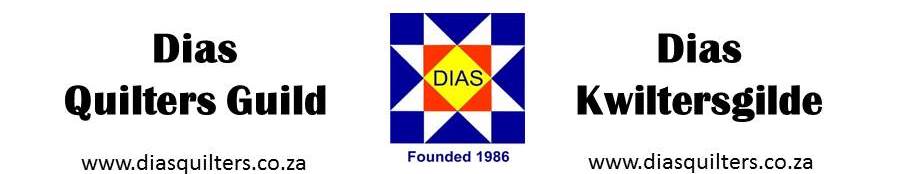 MEMBERSHIP APPLICATIONSURNAME:													FIRST NAME:												DATE OF BIRTH:												ADDRESS:													EMAIL:													TEL NO – HOME:												CELL NUMBER:												Are you a member of any other Guild? If so, which Guild:  					Are you a member of a group? If so, which Group: 						If not, would you like to join a Group?  YES  /  NOADMINDate/Year joined:				Receipt No: 					   Date: 							